DRAGI CICIBANI PLANINCI!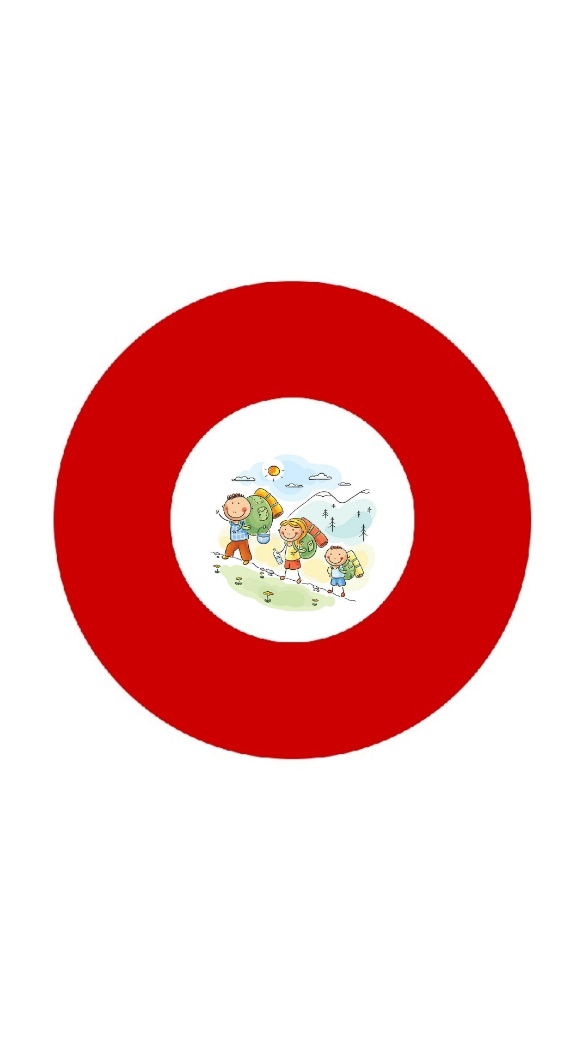 Sonce že močno pripeka, zato vas vabim, da se ohladimo na Brinjevi gori (630 m), kjer bo sonce kukalo le med drevesnimi krošnjami.Pohod bo v soboto, 28. 5. 2022. Ob 8.00 se bomo zbrali pred trgovino Tuš v Oplotnici (za Petrolom), od koder se bomo odpeljali proti Brezju. Avtomobile bomo parkirali ob potoku in se odpravili mimo kamnoloma do sv. Neže, cerkve na prvem hribu (cca. 1h 30min hoje). Pot bomo nadaljevali proti cerkvi Matere Božje na drugem hribu (cca. 15 min. hoje), tam pomalicali in se po krožni poti vrnili nazaj do avtomobilov (cca. 1h hoje).Prihod domov okrog 14.00.Hrana iz nahrbtnika.Pijača (ne presladka ali gazirana) v plastenki na navoj.Oblačila primerna letnemu času in vremenskim razmeram.Obutev močnejša, nepremočljiva.POSKRBITE ZA ZAŠČITO PRED KLOPI IN SONCEM!S seboj prinesite planinski dnevnik in veliko dobre volje.Lep planinski pozdrav,Mirka Repnik in Saša Nešić,                                                                    planinski mentoriciPrijave na tel. št.: 031 475 707 (Mirka)                              040 832 682 (Saša)